По реализации национального проекта26.06.2020Национальный проект "Образование"Объект "Строительство школы на 860 мест в территориальном округе Варавино-Фактория г. Архангельска".Подрядная организация ООО "ОРТОСТ-ФАСАД". Идентификационный код закупки Место расположения: Местоположение: территориальный округ Варавино-Фактория, земельный участок с кадастровым номером 29:22:070302:97Краткая характеристика объекта:трехэтажное здание школы на 860 мест, площадь застройки 6 147,3 м2, общая площадь 19 312,1 м2. Ход работ на объекте по состоянию на 26.06.2020:Бетонирование ростверка -  97 %,укладка бетонных блоков стен подвала - 96%, гидроизоляция фундамента-56%, укладка плит перекрытия отм. 0,000 - 83%,на отм +3,600 - 66%, на отм. +7,500 - 60%, на отм +11,400 - 42 %, кирпичная кладка наружных и внутренних стен 1 этажа – 78%, 2 этажа - 61%, 3 этажа - 50%, устройство перегородкок - 41%,установка парапетов - 42%, устройство стропильной системы - 17%.Ввод объекта в эксплуатацию 2021 год.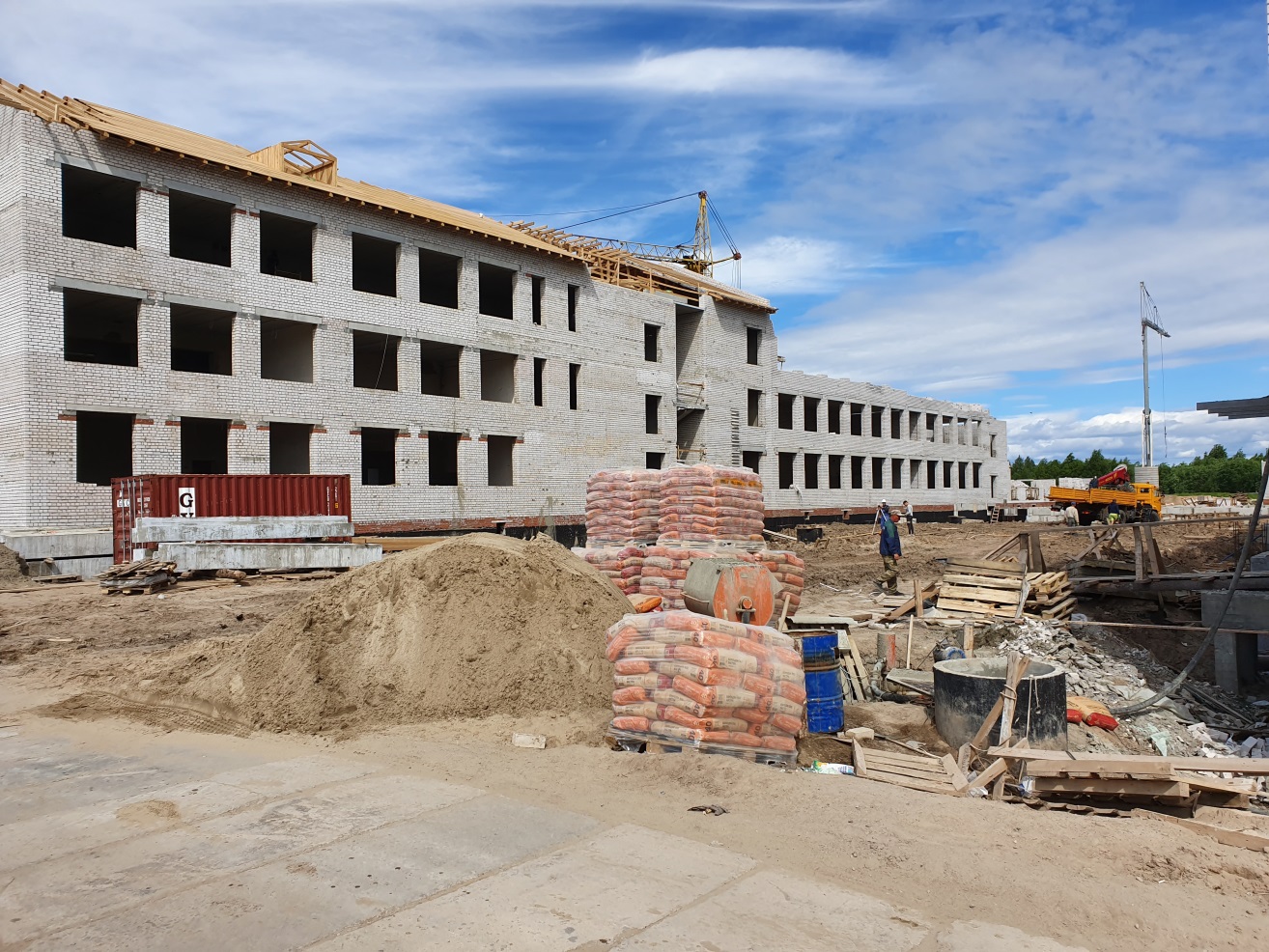 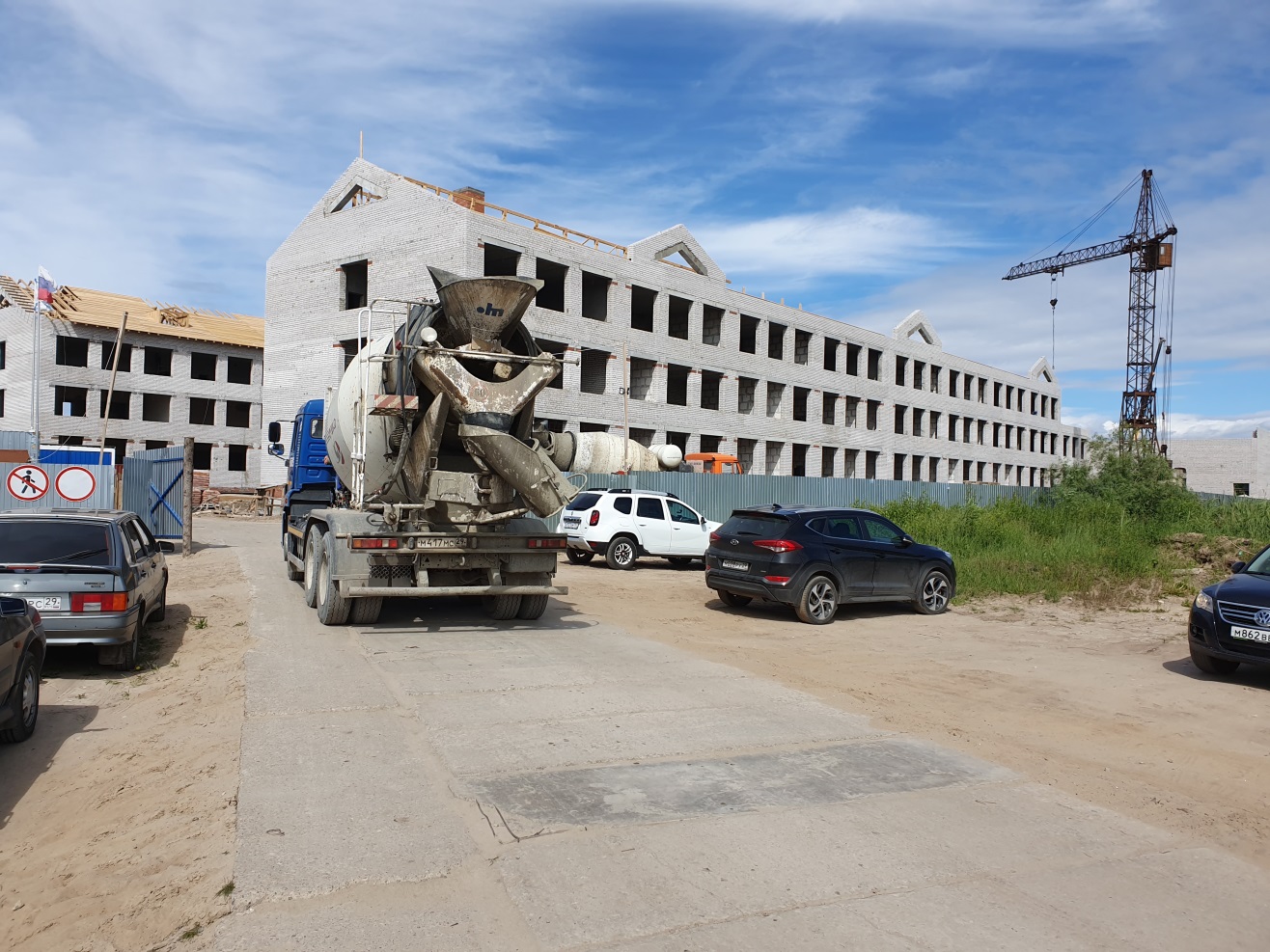 